ПЛАНиндивидуальных тренировок для воспитанников отделения «Волейбол» Тренер-преподаватель – Коновалова Т.Ю.Программа тренировок.Перед каждой тренировкой необходимо выполнить РАЗМИНКУ.Суставная гимнастикаИ.п.-стойка ноги врозь, руки на поясеНаклоны головы.И.п.- стойка ноги врозь, руки на поясе.Круговые движения головой.И.п.-стойка ноги врозь, руки к плечам.Круговые движения в плечевых суставах.И.п.-стойка ноги врозь, руки в стороны.Круговые движения в локтевых суставах.И.п.-стойка ноги врозь, руки в стороны.Круговые движения  в лучезапястныхсуствах.И.п.- стойка ноги врозь, руки на поясе.Круговые движения туловищем.И.п.-стойка ноги врозь, руки на поясе.Круговые движения тазом.И.п.-стойка ноги врозь, руки на поясе.Наклоны вперед.1-наклон к правой ноге2- наклон вперед3- наклон  к левой ноге4- и.п.И.п. – ОС, руки на поясе.Круговые движения в тазобедренном суставе.подъем правого колена к грудиотведение колена вправоправая в сторону на носокприставить левую ,и.п8- то же, другой ногой .И.п.- ОС, руки на поясе.Сгибания – разгибания в коленном суставе.1-подъем бедра до параллели с полом2- разгибание в коленном суставе3- сгибание в коленном суставе4- и.п.5-8- то же, другой ногойИ.п.- ОС, руки на поясе.Перекаты с пятки на носок.После суставной гимнастики необходимо выполнить комплекс беговых упражнений, для поднятия пульса и приведения организма в рабочее состояние. Комплекс беговых упражнений прикреплен в форме видео. Он представлен в виде примера, следите за своим здоровьем, делайте меньшую дозировку и не забывайте пить воду.День 1: ноги + ягодичные мышцыПриседания плие с гантелей(3 подхода х 15 повторов).Классические приседания с гирей (имеющимся подходящим весом) (3 х 20).Выпады с бутылками или гантелями (3 подхода на каждую ногу по 12 раз).Ягодичный мостик на двух/одной ноге + дополнительный вес (4 х 12).Гиперэкстензия на полу (3 х 10) или приседания «стульчик» (3 х 15).Подъем ноги лежа на боку на каждую ногу (4 х 12).Подъемы ноги на внутреннюю поверхность бедра (4 х 12).День 2: рукиЖим гантелей стоя (4 х 10) Махи гантелей перед собой (4 х 12)Подъемы гантелей через стороны (4 x 10)Отведение рук назад с гантелями (4 х12)Разгибание рук из-за головы с гантелями (4 х 12)Сгибание рук с гантелями 4 x 15Планка на прямых руках (1 мин х 3)День 3: Пресс + спинаЛодочка 3 x 10 (застыть в положении лодочка на 2-5 сек)Ласточка с упором на колени 3 х 7-10 на каждую сторону (задержаться в положении 10 сек)Тяга с двумя гантелями (4 х 12)Становая тяга на прямых ногах (4 х 12)Шраги с гантелями (3 х 10) Скручивание (4 х 20)Подъем прямых ног лежа (4 х 15)Русский твист (3 х 10 в каждую сторону)Ситап (4 х 20)Планка (4 x 1 минута)День 4: отдых + растяжка (Примите позу, медленно растяните мышцу до ощущения легкого дискомфорта (но не боли!) и задержитесь в этом положение на 30 секунд. Если вы хотите углубить растяжку и улучшить гибкость, то можно задерживаться в каждой позе 45-60 секунд.)1. РАСТЯЖКА БИЦЕПСА И ПРЕДПЛЕЧЬЯ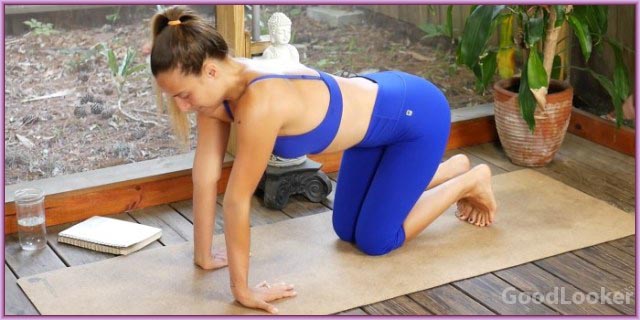 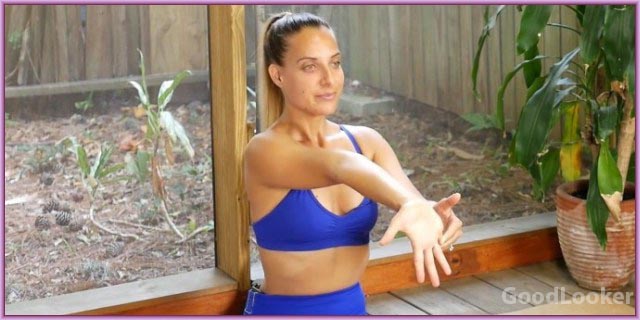 2. РАСТЯЖКА ПЛЕЧ И РУК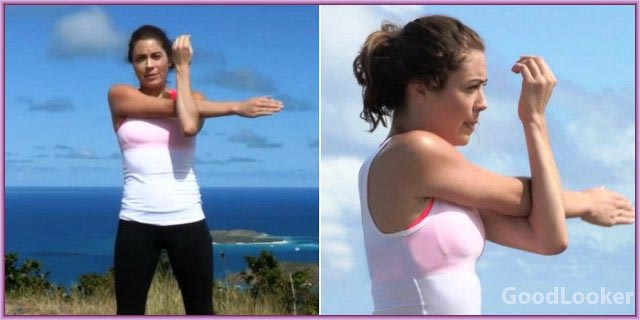 3. РАСТЯЖКА ГРУДИ И РУК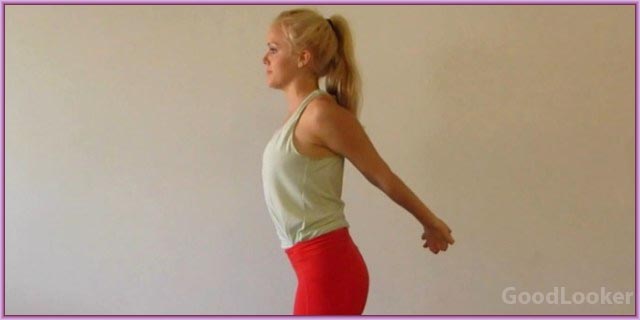 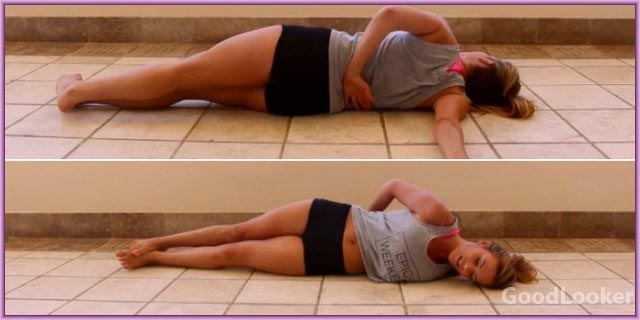 4. РАСТЯЖКА ТРИЦЕПСА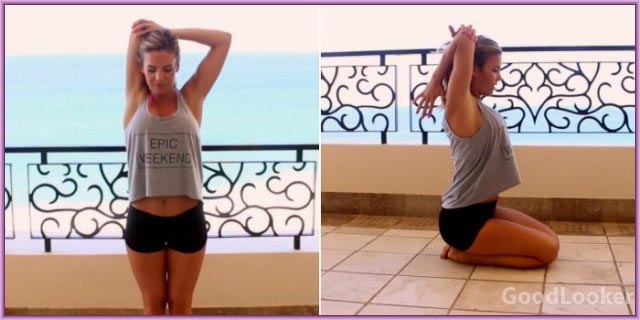 5. РАСТЯЖКИ СПИНЫ, ПОЯСНИЦЫ И ЯГОДИЦ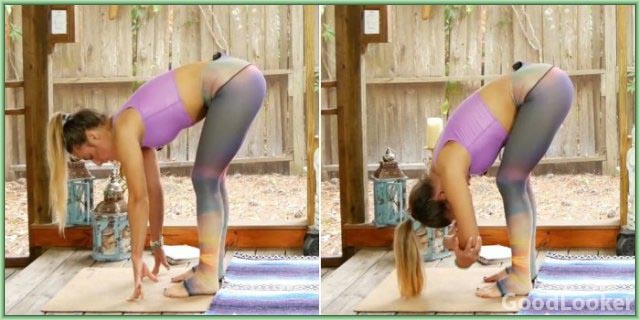 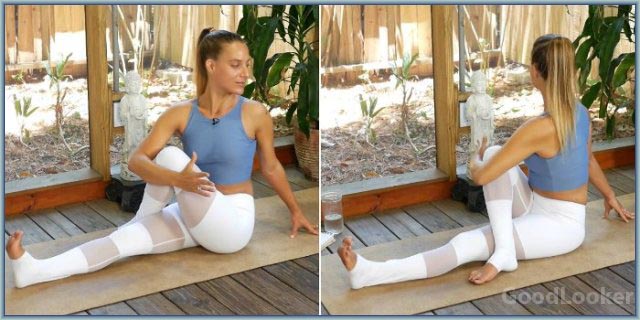 6. РАСТЯЖКА ПОЯСНИЦЫ И ПРЕССА;РАСТЯЖКА СПИНЫ, ПЛЕЧ И БИЦЕПСА БЕДРА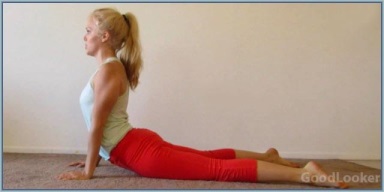 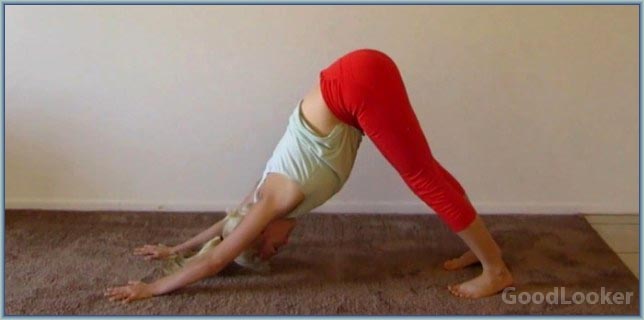        7. РАСТЯЖКА НОГ И ЯГОДИЦ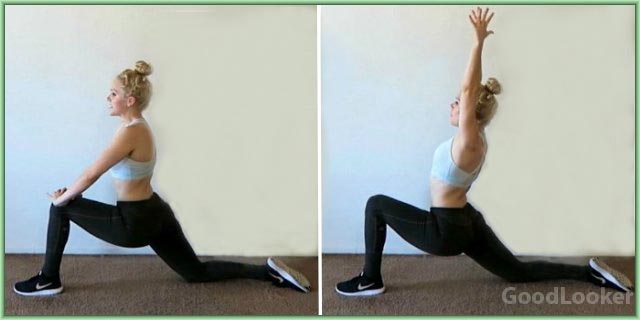 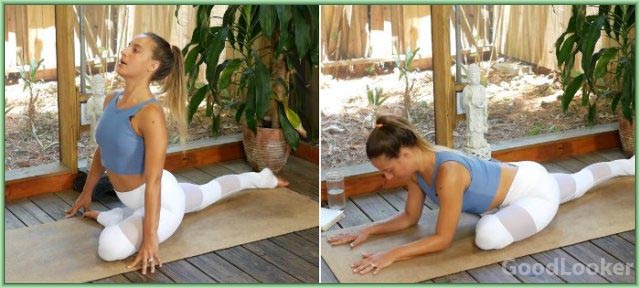 8. РАСТЯЖКА БИЦЕПСА БЕДРА, ПОДКОЛЕННЫХ СУХОЖИЛИЙ, ЯГОДИЦ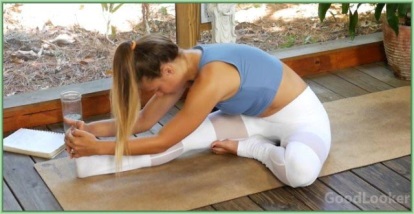 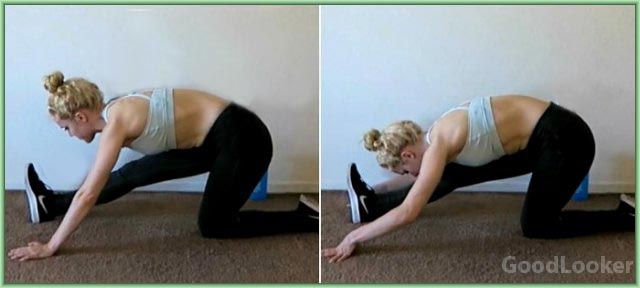 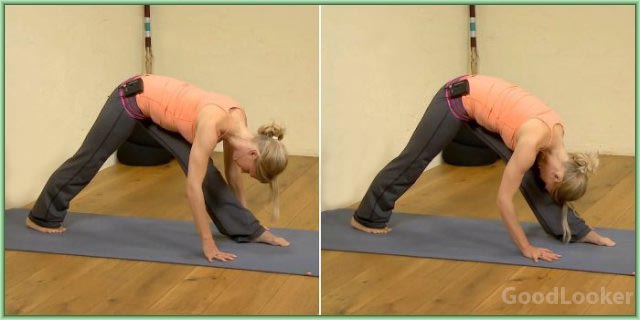 9. РАСТЯЖКА ЯГОДИЧНЫХ МЫШЦ И ПОЯСНИЦЫ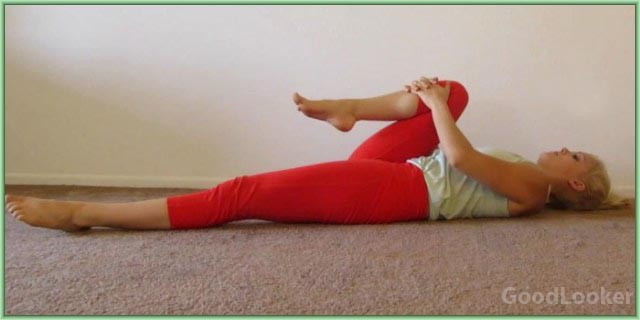 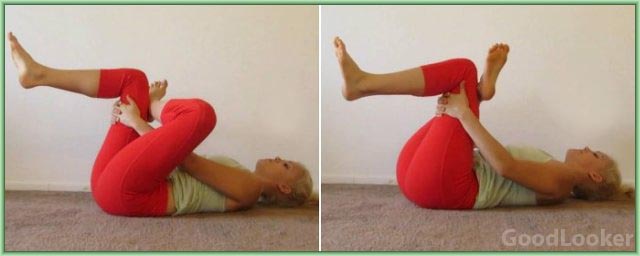 10. РАСТЯЖКА КВАДРИЦЕПСА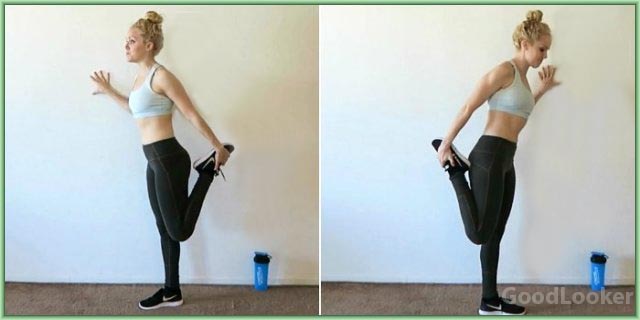 День 5: ноги + ягодичные мышцыПриседания плие с гантелей(3 подхода х 15 повторов).Классические приседания с гирей (имеющимся подходящим весом) (3 х 20).Выпады с бутылками или гантелями (3 подхода на каждую ногу по 12 раз).Ягодичный мостик на двух/одной ноге + дополнительный вес (4 х 12).Гиперэкстензия на полу (3 х 10) или приседания «стульчик» (3 х 15).Подъем ноги лежа на боку на каждую ногу (4 х 12).Подъемы ноги на внутреннюю поверхность бедра (4 х 12).День 6: руки Жим гантелей стоя (4 х 10) Махи гантелей перед собой (4 х 12)Подъемы гантелей через стороны (4 x 10)Отведение рук назад с гантелями (4 х12)Разгибание рук из-за головы с гантелями (4 х 12)Сгибание рук с гантелями 4 x 15Планка на прямых руках (1 мин х 3)День 7: Пресс + спинаЛодочка 3 x 10 (застыть в положении лодочка на 2-5 сек)Ласточка с упором на колени 3 х 7-10 на каждую сторону (задержаться в положении 10 сек)Тяга с двумя гантелями (4 х 12)Становая тяга на прямых ногах (4 х 12)Шраги с гантелями (3 х 10) Скручивание (4 х 20)Подъем прямых ног лежа (4 х 15)Русский твист (3 х 10 в каждую сторону)Ситап (4 х 20)Планка (4 x 1 минута)